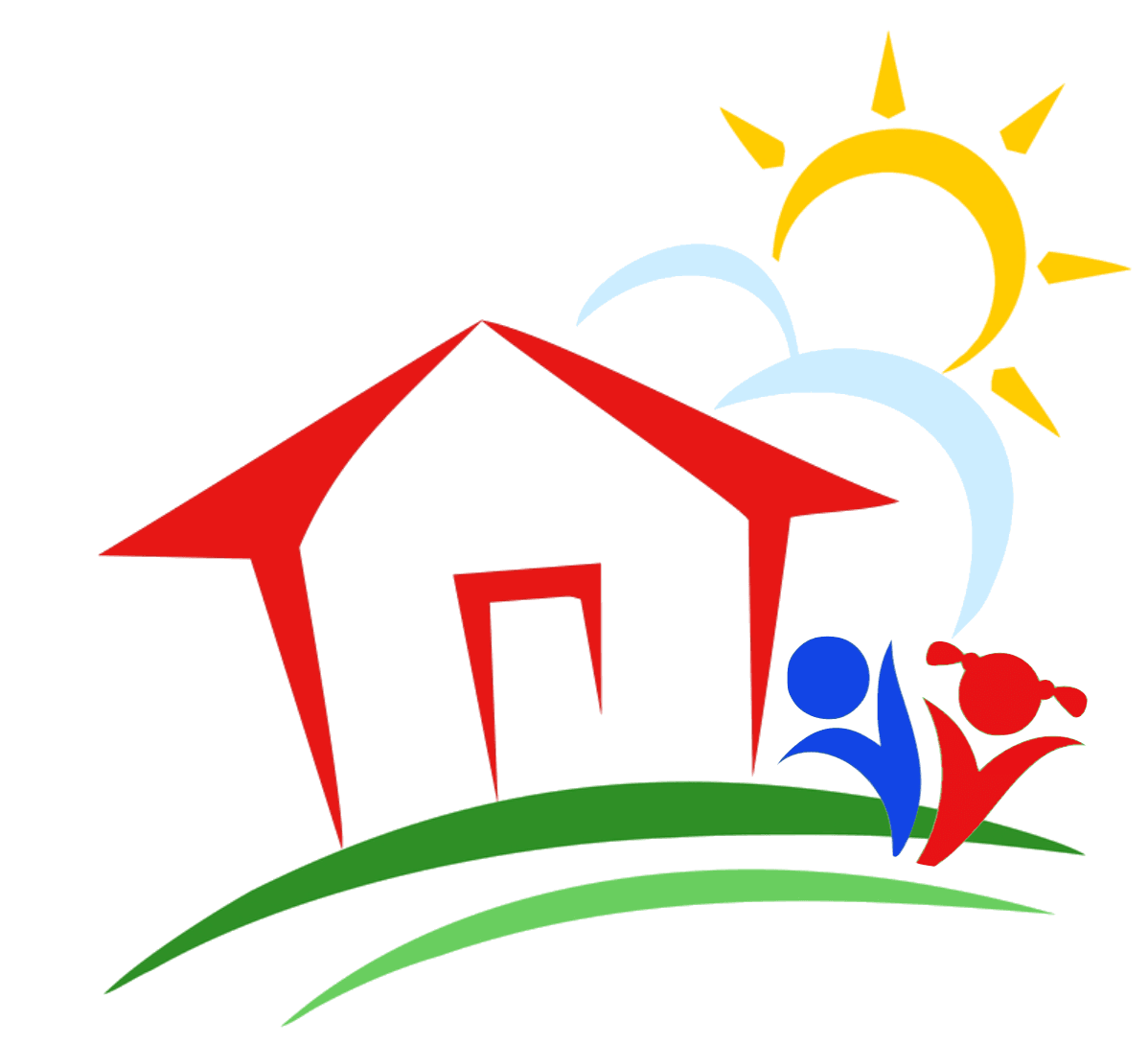 <Name of Child Care Center>
<Address>
<Address>
<Telephone Number>
<Website Address><Name of Child Care Center>
<Address>
<Address>
<Telephone Number>
<Website Address><Name of Child Care Center>
<Address>
<Address>
<Telephone Number>
<Website Address><Name of Child Care Center>
<Address>
<Address>
<Telephone Number>
<Website Address><Name of Child Care Center>
<Address>
<Address>
<Telephone Number>
<Website Address><Name of Child Care Center>
<Address>
<Address>
<Telephone Number>
<Website Address><Name of Child Care Center>
<Address>
<Address>
<Telephone Number>
<Website Address><Name of Child Care Center>
<Address>
<Address>
<Telephone Number>
<Website Address><Name of Child Care Center>
<Address>
<Address>
<Telephone Number>
<Website Address><Name of Child Care Center>
<Address>
<Address>
<Telephone Number>
<Website Address><Name of Child Care Center>
<Address>
<Address>
<Telephone Number>
<Website Address><Name of Child Care Center>
<Address>
<Address>
<Telephone Number>
<Website Address><Name of Child Care Center>
<Address>
<Address>
<Telephone Number>
<Website Address><Name of Child Care Center>
<Address>
<Address>
<Telephone Number>
<Website Address><Name of Child Care Center>
<Address>
<Address>
<Telephone Number>
<Website Address><Name of Child Care Center>
<Address>
<Address>
<Telephone Number>
<Website Address>Child Care
Employment ApplicationChild Care
Employment ApplicationChild Care
Employment ApplicationChild Care
Employment ApplicationChild Care
Employment ApplicationChild Care
Employment ApplicationChild Care
Employment ApplicationChild Care
Employment ApplicationChild Care
Employment Application<Name of Child Care Center>
<Address>
<Address>
<Telephone Number>
<Website Address><Name of Child Care Center>
<Address>
<Address>
<Telephone Number>
<Website Address><Name of Child Care Center>
<Address>
<Address>
<Telephone Number>
<Website Address><Name of Child Care Center>
<Address>
<Address>
<Telephone Number>
<Website Address><Name of Child Care Center>
<Address>
<Address>
<Telephone Number>
<Website Address><Name of Child Care Center>
<Address>
<Address>
<Telephone Number>
<Website Address><Name of Child Care Center>
<Address>
<Address>
<Telephone Number>
<Website Address><Name of Child Care Center>
<Address>
<Address>
<Telephone Number>
<Website Address>Child Care
Employment ApplicationChild Care
Employment ApplicationChild Care
Employment ApplicationChild Care
Employment ApplicationChild Care
Employment ApplicationChild Care
Employment ApplicationChild Care
Employment ApplicationChild Care
Employment ApplicationChild Care
Employment Application<Name of Child Care Center>
<Address>
<Address>
<Telephone Number>
<Website Address><Name of Child Care Center>
<Address>
<Address>
<Telephone Number>
<Website Address><Name of Child Care Center>
<Address>
<Address>
<Telephone Number>
<Website Address><Name of Child Care Center>
<Address>
<Address>
<Telephone Number>
<Website Address><Name of Child Care Center>
<Address>
<Address>
<Telephone Number>
<Website Address><Name of Child Care Center>
<Address>
<Address>
<Telephone Number>
<Website Address><Name of Child Care Center>
<Address>
<Address>
<Telephone Number>
<Website Address><Name of Child Care Center>
<Address>
<Address>
<Telephone Number>
<Website Address>Child Care
Employment ApplicationChild Care
Employment ApplicationChild Care
Employment ApplicationChild Care
Employment ApplicationChild Care
Employment ApplicationChild Care
Employment ApplicationChild Care
Employment ApplicationChild Care
Employment ApplicationChild Care
Employment Application<Name of Child Care Center>
<Address>
<Address>
<Telephone Number>
<Website Address><Name of Child Care Center>
<Address>
<Address>
<Telephone Number>
<Website Address><Name of Child Care Center>
<Address>
<Address>
<Telephone Number>
<Website Address><Name of Child Care Center>
<Address>
<Address>
<Telephone Number>
<Website Address><Name of Child Care Center>
<Address>
<Address>
<Telephone Number>
<Website Address><Name of Child Care Center>
<Address>
<Address>
<Telephone Number>
<Website Address><Name of Child Care Center>
<Address>
<Address>
<Telephone Number>
<Website Address><Name of Child Care Center>
<Address>
<Address>
<Telephone Number>
<Website Address>Child Care
Employment ApplicationChild Care
Employment ApplicationChild Care
Employment ApplicationChild Care
Employment ApplicationChild Care
Employment ApplicationChild Care
Employment ApplicationChild Care
Employment ApplicationChild Care
Employment ApplicationChild Care
Employment ApplicationPERSONAL INFORMATIONPERSONAL INFORMATIONPERSONAL INFORMATIONPERSONAL INFORMATIONPERSONAL INFORMATIONPERSONAL INFORMATIONPERSONAL INFORMATIONPERSONAL INFORMATIONPERSONAL INFORMATIONPERSONAL INFORMATIONPERSONAL INFORMATIONPERSONAL INFORMATIONPERSONAL INFORMATIONPERSONAL INFORMATIONPERSONAL INFORMATIONPERSONAL INFORMATIONPERSONAL INFORMATIONPERSONAL INFORMATIONPERSONAL INFORMATIONLAST NAMELAST NAMELAST NAMEFIRST NAMEFIRST NAMEFIRST NAMEMIDDLE NAMEMIDDLE NAMEMIDDLE NAMEMIDDLE NAMEMIDDLE NAMEMIDDLE NAMEMIDDLE NAMEMIDDLE NAMEMIDDLE NAMEPOSITION APPLYINGPOSITION APPLYINGPOSITION APPLYINGPOSITION APPLYINGSmithSmithSmithJohnJohnJohnJohnsonJohnsonJohnsonJohnsonJohnsonJohnsonJohnsonJohnsonJohnsonNursery TeacherNursery TeacherNursery TeacherNursery TeacherCOMPLETE ADDRESSCOMPLETE ADDRESSCOMPLETE ADDRESSCOMPLETE ADDRESSCOMPLETE ADDRESSCOMPLETE ADDRESSCOMPLETE ADDRESSCOMPLETE ADDRESSCOMPLETE ADDRESSCOMPLETE ADDRESSCOMPLETE ADDRESSCOMPLETE ADDRESSCOMPLETE ADDRESSCOMPLETE ADDRESSCOMPLETE ADDRESSCOMPLETE ADDRESSCOMPLETE ADDRESSCOMPLETE ADDRESSCOMPLETE ADDRESS8213 Lakeview Dr., Schenectady, NY 123028213 Lakeview Dr., Schenectady, NY 123028213 Lakeview Dr., Schenectady, NY 123028213 Lakeview Dr., Schenectady, NY 123028213 Lakeview Dr., Schenectady, NY 123028213 Lakeview Dr., Schenectady, NY 123028213 Lakeview Dr., Schenectady, NY 123028213 Lakeview Dr., Schenectady, NY 123028213 Lakeview Dr., Schenectady, NY 123028213 Lakeview Dr., Schenectady, NY 123028213 Lakeview Dr., Schenectady, NY 123028213 Lakeview Dr., Schenectady, NY 123028213 Lakeview Dr., Schenectady, NY 123028213 Lakeview Dr., Schenectady, NY 123028213 Lakeview Dr., Schenectady, NY 123028213 Lakeview Dr., Schenectady, NY 123028213 Lakeview Dr., Schenectady, NY 123028213 Lakeview Dr., Schenectady, NY 123028213 Lakeview Dr., Schenectady, NY 12302PRIMARY CONTACT NO.PRIMARY CONTACT NO.PRIMARY CONTACT NO.PRIMARY CONTACT NO.SECONDARY CONTACT NO.SECONDARY CONTACT NO.SECONDARY CONTACT NO.SECONDARY CONTACT NO.SECONDARY CONTACT NO.EMAIL ADDRESSEMAIL ADDRESSEMAIL ADDRESSEMAIL ADDRESSEMAIL ADDRESSEMAIL ADDRESSEMAIL ADDRESSEMAIL ADDRESSEMAIL ADDRESSEMAIL ADDRESS<Telephone No.><Telephone No.><Telephone No.><Telephone No.><Telephone No.><Telephone No.><Telephone No.><Telephone No.><Telephone No.>johnsmith@domain.comjohnsmith@domain.comjohnsmith@domain.comjohnsmith@domain.comjohnsmith@domain.comjohnsmith@domain.comjohnsmith@domain.comjohnsmith@domain.comjohnsmith@domain.comjohnsmith@domain.comIf Classroom Position, Age Group Preferences (if any)If Classroom Position, Age Group Preferences (if any)If Classroom Position, Age Group Preferences (if any)If Classroom Position, Age Group Preferences (if any)If Classroom Position, Age Group Preferences (if any)If Classroom Position, Age Group Preferences (if any)If Classroom Position, Age Group Preferences (if any)If Classroom Position, Age Group Preferences (if any)If Classroom Position, Age Group Preferences (if any)If Classroom Position, Age Group Preferences (if any)If Classroom Position, Age Group Preferences (if any)If Classroom Position, Age Group Preferences (if any)If Classroom Position, Age Group Preferences (if any)If Classroom Position, Age Group Preferences (if any)If Classroom Position, Age Group Preferences (if any)If Classroom Position, Age Group Preferences (if any)If Classroom Position, Age Group Preferences (if any)If Classroom Position, Age Group Preferences (if any)If Classroom Position, Age Group Preferences (if any)  No Preference  No Preference  No Preference  No Preference  No Preference  Infants / Toddlers  Infants / Toddlers  Infants / Toddlers  Infants / Toddlers  Infants / Toddlers  Infants / Toddlers  Infants / Toddlers  Infants / Toddlers  Infants / Toddlers  Two's / Three's  Two's / Three's  Two's / Three's  Two's / Three's  Two's / Three's  Pre-School  Pre-School  Pre-School  Pre-School  Pre-School  Multi-Age  Multi-Age  Multi-Age  Multi-Age  Multi-Age  Multi-Age  Multi-Age  Multi-Age  Multi-Age  School-Age  School-Age  School-Age  School-Age  School-AgeLocation Preferences (if any)Location Preferences (if any)Location Preferences (if any)Location Preferences (if any)Location Preferences (if any)Location Preferences (if any)Location Preferences (if any)Location Preferences (if any)Location Preferences (if any)Location Preferences (if any)Location Preferences (if any)Location Preferences (if any)Location Preferences (if any)Location Preferences (if any)Location Preferences (if any)Location Preferences (if any)Location Preferences (if any)Location Preferences (if any)Location Preferences (if any)  No Preference  No Preference  No Preference  No Preference  No Preference  Administration  Administration  Administration  Administration  Administration  Administration  Administration  Administration  Administration  Accounting  Accounting  Accounting  Accounting  Accounting  Maintenance  Maintenance  Maintenance  Maintenance  Maintenance  <Branch 1>  <Branch 1>  <Branch 1>  <Branch 1>  <Branch 1>  <Branch 1>  <Branch 1>  <Branch 1>  <Branch 1>  <Branch 2>  <Branch 2>  <Branch 2>  <Branch 2>  <Branch 2>  <Branch 3>  <Branch 3>  <Branch 3>  <Branch 3>  <Branch 3>  <Branch 4>  <Branch 4>  <Branch 4>  <Branch 4>  <Branch 4>  <Branch 4>  <Branch 4>  <Branch 4>  <Branch 4>  <Branch 5>  <Branch 5>  <Branch 5>  <Branch 5>  <Branch 5>Would you prefer:     Full Time       Part Time       No PreferenceWould you prefer:     Full Time       Part Time       No PreferenceWould you prefer:     Full Time       Part Time       No PreferenceWould you prefer:     Full Time       Part Time       No PreferenceWould you prefer:     Full Time       Part Time       No PreferenceWould you prefer:     Full Time       Part Time       No PreferenceWould you prefer:     Full Time       Part Time       No PreferenceWould you prefer:     Full Time       Part Time       No PreferenceWould you prefer:     Full Time       Part Time       No PreferenceWould you prefer:     Full Time       Part Time       No PreferenceWould you prefer:     Full Time       Part Time       No PreferenceWould you prefer:     Full Time       Part Time       No PreferenceWould you prefer:     Full Time       Part Time       No PreferenceIf Part Time:    AM         PMIf Part Time:    AM         PMIf Part Time:    AM         PMIf Part Time:    AM         PMIf Part Time:    AM         PMIf Part Time:    AM         PMHave you ever filed an application with us before?    Yes         NoHave you ever filed an application with us before?    Yes         NoHave you ever filed an application with us before?    Yes         NoHave you ever filed an application with us before?    Yes         NoHave you ever filed an application with us before?    Yes         NoHave you ever filed an application with us before?    Yes         NoHave you ever filed an application with us before?    Yes         NoHave you ever filed an application with us before?    Yes         NoHave you ever filed an application with us before?    Yes         NoHave you ever filed an application with us before?    Yes         NoHave you ever filed an application with us before?    Yes         NoHave you ever filed an application with us before?    Yes         NoHave you ever filed an application with us before?    Yes         NoHave you ever filed an application with us before?    Yes         NoHave you ever filed an application with us before?    Yes         NoHave you ever filed an application with us before?    Yes         NoHave you ever filed an application with us before?    Yes         NoHave you ever filed an application with us before?    Yes         NoHave you ever filed an application with us before?    Yes         NoIf Yes, give date of application:       ___________________If Yes, give date of application:       ___________________If Yes, give date of application:       ___________________If Yes, give date of application:       ___________________If Yes, give date of application:       ___________________If Yes, give date of application:       ___________________If Yes, give date of application:       ___________________If Yes, give date of application:       ___________________If Yes, give date of application:       ___________________If Yes, give date of application:       ___________________If Yes, give date of application:       ___________________If Yes, give date of application:       ___________________If Yes, give date of application:       ___________________If Yes, give date of application:       ___________________If Yes, give date of application:       ___________________If Yes, give date of application:       ___________________If Yes, give date of application:       ___________________If Yes, give date of application:       ___________________If Yes, give date of application:       ___________________Have you ever been employed with us before?    Yes        NoHave you ever been employed with us before?    Yes        NoHave you ever been employed with us before?    Yes        NoHave you ever been employed with us before?    Yes        NoHave you ever been employed with us before?    Yes        NoHave you ever been employed with us before?    Yes        NoHave you ever been employed with us before?    Yes        NoHave you ever been employed with us before?    Yes        NoHave you ever been employed with us before?    Yes        NoHave you ever been employed with us before?    Yes        NoHave you ever been employed with us before?    Yes        NoHave you ever been employed with us before?    Yes        NoHave you ever been employed with us before?    Yes        NoHave you ever been employed with us before?    Yes        NoHave you ever been employed with us before?    Yes        NoHave you ever been employed with us before?    Yes        NoHave you ever been employed with us before?    Yes        NoHave you ever been employed with us before?    Yes        NoHave you ever been employed with us before?    Yes        NoOn what date would you be available to start working:       ___________________On what date would you be available to start working:       ___________________On what date would you be available to start working:       ___________________On what date would you be available to start working:       ___________________On what date would you be available to start working:       ___________________On what date would you be available to start working:       ___________________On what date would you be available to start working:       ___________________On what date would you be available to start working:       ___________________On what date would you be available to start working:       ___________________On what date would you be available to start working:       ___________________On what date would you be available to start working:       ___________________On what date would you be available to start working:       ___________________On what date would you be available to start working:       ___________________On what date would you be available to start working:       ___________________On what date would you be available to start working:       ___________________On what date would you be available to start working:       ___________________On what date would you be available to start working:       ___________________On what date would you be available to start working:       ___________________On what date would you be available to start working:       ___________________Have you ever been convicted of a crime other than a minor traffic incident?    Yes         NoHave you ever been convicted of a crime other than a minor traffic incident?    Yes         NoHave you ever been convicted of a crime other than a minor traffic incident?    Yes         NoHave you ever been convicted of a crime other than a minor traffic incident?    Yes         NoHave you ever been convicted of a crime other than a minor traffic incident?    Yes         NoHave you ever been convicted of a crime other than a minor traffic incident?    Yes         NoHave you ever been convicted of a crime other than a minor traffic incident?    Yes         NoHave you ever been convicted of a crime other than a minor traffic incident?    Yes         NoHave you ever been convicted of a crime other than a minor traffic incident?    Yes         NoHave you ever been convicted of a crime other than a minor traffic incident?    Yes         NoHave you ever been convicted of a crime other than a minor traffic incident?    Yes         NoHave you ever been convicted of a crime other than a minor traffic incident?    Yes         NoHave you ever been convicted of a crime other than a minor traffic incident?    Yes         NoHave you ever been convicted of a crime other than a minor traffic incident?    Yes         NoHave you ever been convicted of a crime other than a minor traffic incident?    Yes         NoHave you ever been convicted of a crime other than a minor traffic incident?    Yes         NoHave you ever been convicted of a crime other than a minor traffic incident?    Yes         NoHave you ever been convicted of a crime other than a minor traffic incident?    Yes         NoHave you ever been convicted of a crime other than a minor traffic incident?    Yes         NoIf Yes, please explain:If Yes, please explain:If Yes, please explain:If Yes, please explain:If Yes, please explain:If Yes, please explain:If Yes, please explain:If Yes, please explain:If Yes, please explain:If Yes, please explain:If Yes, please explain:If Yes, please explain:If Yes, please explain:If Yes, please explain:If Yes, please explain:If Yes, please explain:If Yes, please explain:If Yes, please explain:If Yes, please explain:Not applicableNot applicableNot applicableNot applicableNot applicableNot applicableNot applicableNot applicableNot applicableNot applicableNot applicableNot applicableNot applicableNot applicableNot applicableNot applicableNot applicableNot applicableNot applicableNot applicableNot applicableNot applicableNot applicableNot applicableNot applicableNot applicableNot applicableNot applicableNot applicableNot applicableNot applicableNot applicableNot applicableNot applicableNot applicableNot applicableNot applicableNot applicableWORK EXPERENCES SIMILAR TO POSITION APPLYING FOR  (Last 3 latest only)WORK EXPERENCES SIMILAR TO POSITION APPLYING FOR  (Last 3 latest only)WORK EXPERENCES SIMILAR TO POSITION APPLYING FOR  (Last 3 latest only)WORK EXPERENCES SIMILAR TO POSITION APPLYING FOR  (Last 3 latest only)WORK EXPERENCES SIMILAR TO POSITION APPLYING FOR  (Last 3 latest only)WORK EXPERENCES SIMILAR TO POSITION APPLYING FOR  (Last 3 latest only)WORK EXPERENCES SIMILAR TO POSITION APPLYING FOR  (Last 3 latest only)WORK EXPERENCES SIMILAR TO POSITION APPLYING FOR  (Last 3 latest only)WORK EXPERENCES SIMILAR TO POSITION APPLYING FOR  (Last 3 latest only)WORK EXPERENCES SIMILAR TO POSITION APPLYING FOR  (Last 3 latest only)WORK EXPERENCES SIMILAR TO POSITION APPLYING FOR  (Last 3 latest only)WORK EXPERENCES SIMILAR TO POSITION APPLYING FOR  (Last 3 latest only)WORK EXPERENCES SIMILAR TO POSITION APPLYING FOR  (Last 3 latest only)WORK EXPERENCES SIMILAR TO POSITION APPLYING FOR  (Last 3 latest only)WORK EXPERENCES SIMILAR TO POSITION APPLYING FOR  (Last 3 latest only)WORK EXPERENCES SIMILAR TO POSITION APPLYING FOR  (Last 3 latest only)WORK EXPERENCES SIMILAR TO POSITION APPLYING FOR  (Last 3 latest only)WORK EXPERENCES SIMILAR TO POSITION APPLYING FOR  (Last 3 latest only)WORK EXPERENCES SIMILAR TO POSITION APPLYING FOR  (Last 3 latest only)CompanyCompanyCompanyCompanyCompanyCompanyCompanyDate (Year)Date (Year)Date (Year)Date (Year)Date (Year)Date (Year)Date (Year)Date (Year)Date (Year)Reason for LeavingReason for LeavingReason for LeavingCompanyCompanyCompanyCompanyCompanyCompanyCompanyFromFromFromFromToToToToToReason for LeavingReason for LeavingReason for Leaving<Company Name><Company Name><Company Name><Company Name><Company Name><Company Name><Company Name><YYYY><YYYY><YYYY><YYYY><YYYY><YYYY><YYYY><YYYY><YYYY><Reason for Leaving><Reason for Leaving><Reason for Leaving>EDUCATION (most recent)EDUCATION (most recent)EDUCATION (most recent)EDUCATION (most recent)EDUCATION (most recent)EDUCATION (most recent)EDUCATION (most recent)EDUCATION (most recent)EDUCATION (most recent)EDUCATION (most recent)EDUCATION (most recent)EDUCATION (most recent)EDUCATION (most recent)EDUCATION (most recent)EDUCATION (most recent)EDUCATION (most recent)EDUCATION (most recent)EDUCATION (most recent)EDUCATION (most recent)LevelSchoolSchoolSchoolSchoolSchoolSchoolSchoolDate (Year)Date (Year)Date (Year)Date (Year)Date (Year)Date (Year)Date (Year)Date (Year)DegreeDegreeDegreeLevelSchoolSchoolSchoolSchoolSchoolSchoolSchoolFromFromFromFromToToToToDegreeDegreeDegree<Level><School Name><School Name><School Name><School Name><School Name><School Name><School Name><YYYY><YYYY><YYYY><YYYY><YYYY><YYYY><YYYY><YYYY><Degree><Degree><Degree>